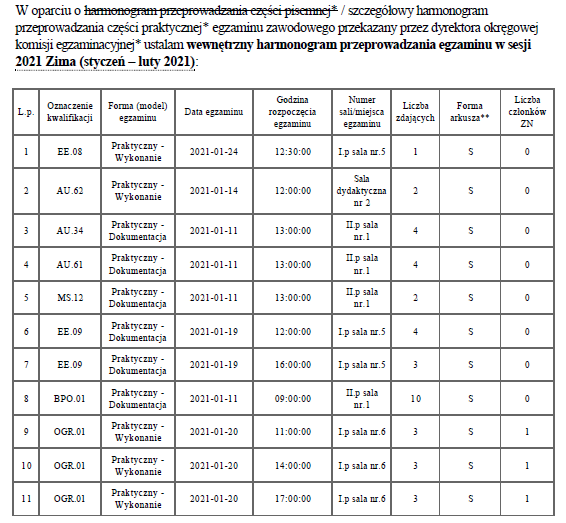 Egzaminy pisemne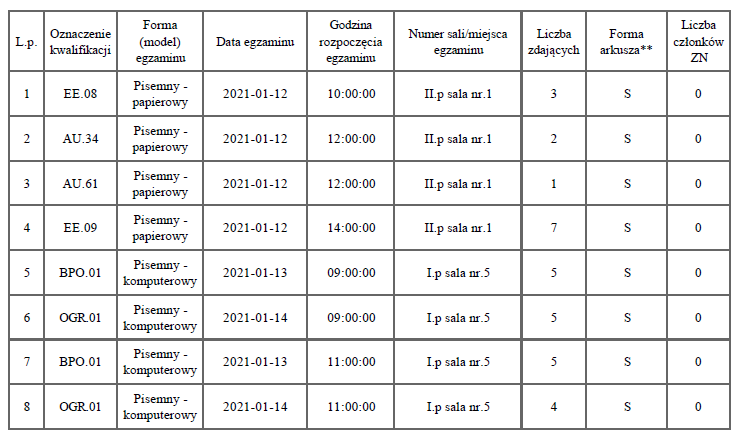 